Food Like/Dislike ExercisesWrite the following sentences into either English or Japanese.I like pie.________________________________________________________________I don’t like chips.________________________________________________________________ハンバーガーがすきです。________________________________________________________________サンドイチがきらいです。________________________________________________________________サラダがきらいです。________________________________________________________________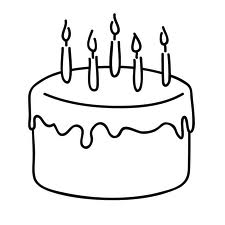 I don’t like cake.________________________________________________________________ENGLISHROMAJIJAPANESEHot Doghotto doguホットドッグHamburgerhanba-ga-ハンバーガーChipschipusuチプスCakeke-kiケーキPiepaiパイSandwichsandoichiサンドイチSaladsaradaサラダ